JO ANN LEMMON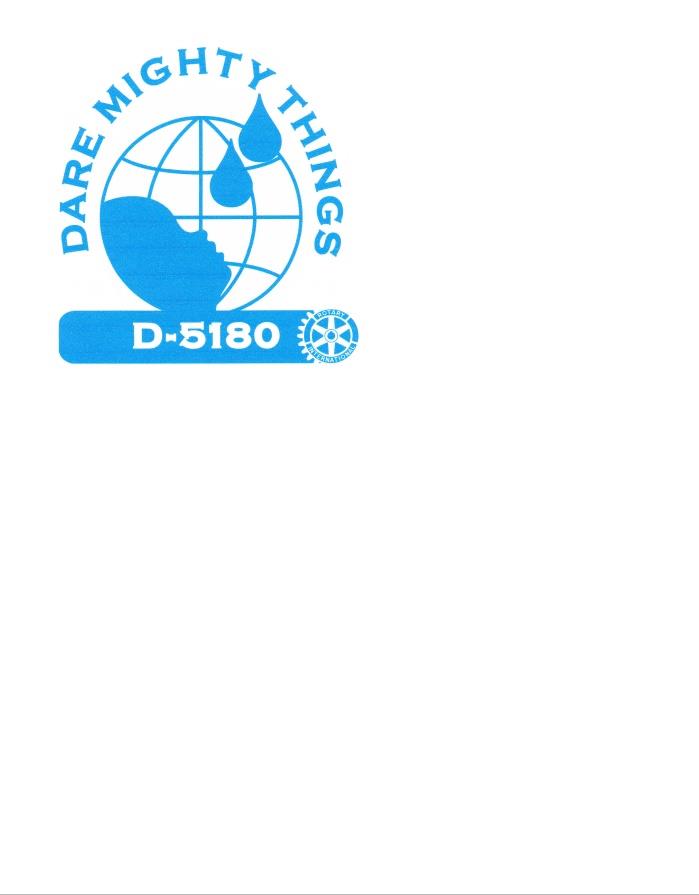 2010 – 2011Rotary Club of North SacramentoJo Ann Lemmon served as the 16th District Governor in District 5180.  She also is recognized to be the first woman District Governor for District 5180. She joined the Rotary club of North Sacramento in August 1987 with the classification of “Telecommunications”. Her sponsor was her husband, Steve Lemmon. In June of 1994, she changed her classification to “Law Office Management” when she accepted a position at her husband’s law office. Ray Klinginsmith from Missouri was the Rotary International President that year and his International Theme was “Building Communities, Bridging Continents.”  Jo Ann chose “Dare Mighty Things” for her District theme. Jo Ann’s major goals for her year were to expand club member’s knowledge of Rotary and TRF as a means of retaining members and increasing TRF giving and lastly, celebrate every club’s achievements.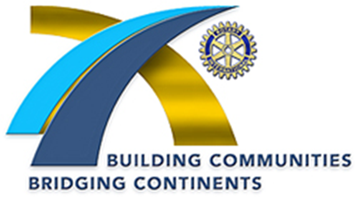 Jo Ann’s most memorable element of her year was the attendance at the Aloha Awards night and number of Rotary clubs and Interact clubs receiving Presidential Citations.  Also the number of special individual and club awards received in our district from RI and TRF.  Her club visit with The Rotary Club of Roseville made a lasting impression on her. She was amazed to learn of the tremendous amount of both local and international projects that engaged nearly every member of the club. Club President Brian Gladden had his members provide updates and announcements of activities that were both inspiring and entertaining. The club members were family. Of all the club projects in the district; she recalls the Rotary Club of Marysville’s renovation of the old train station being used as transitional housing.  The project uncovered a very dangerous situation of corroded natural gas lines.  The club under the leadership of President Jack Williams was key in expediting repairs and keeping the occupants safe.  Jo Ann had numerous international projects in her year:  new kitchens for orphanages in Malaysia with District 5180 club members visiting the project, lab equipment in Colombia, medical equipment Cameroon, water wells Philippines, water purifiers and school equipment to Mexico and wheelchairs delivered by club members in Costa Rica.  Jo Ann’s District Conference was also a first in that it was held in the fall as opposed to spring. It was held at Squaw Creek Resort on, October 29 to 31, 2010.  The conference theme was “Trick or Treat at Squaw Creek” which was in line with the Halloween weekend. Her RI President’s Representative was PRIP Cliff Dochtermann and Mary Elena who both appeared as NID workers for the costumed dinner.  Jo Ann noted it was “wonderful how they participated while sharing a Rotary moment”! Jo Ann participated in the Group Study Program (GSE) with District 3300 in Malaysia in her year as DG. She had both incoming and outgoing GSE team members attending her district conference. The Outstanding Club of the Year was the Rotary Club of Fair Oaks under the leadership of President Fred Rowe. Beyond the District level; Jo Ann has served as a Far West PETS instructor, Zone Institute Co-Chair, as well as on various institute sub-committees.Jo Ann is the recipient of the Citation for Meritorious Service and Service Above Self Award both in 2006-2007 and the Governor’s Citation 2010-2011. She and her husband Steve are multiple Paul Harris Fellows, Major Donors, members of the Bequest Society and Paul Harris Society. They have also made their two sons Paul Harris Fellows as well as their grandchildren.Jo Ann has the following advice for future District Governors: “Fully participate in all the education opportunities offered during your years as DGN and DGE.  This includes zone seminars by the Rotary coordinators and attending sessions held by other districts.  Plan the year in advance with your key staff and AG’s.  Meet with your club presidents and their partners during your DGN and DGE years on a social basis.”